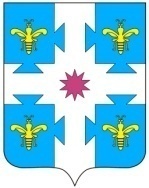 О выявлении правообладателя ранееучтенного объекта недвижимостиВ соответствии со статьей 69.1 Федерального закона от 13.07.2015 №218-ФЗ «О государственной регистрации недвижимости», администрация Козловского муниципального округа Чувашской Республики  п о с т а н о в л я е т:1. В отношении здания с кадастровым номером: 21:12:000000:3628,  расположенного по адресу: Чувашская Республика, Козловский район, д.Можары, ул.Школьная, д.21, площадью 64,7 кв.м. в качестве его правообладателя, владеющим данным объектом недвижимости на праве собственности, выявлен Юсов Сергей Геннадьевич 25.12.1967 года рождения, место рождения: дер.Можары Козловского района Чувашской Республики, паспорт гражданина Российской Федерации серия ** ** номер ****** выдан ТП в гор.Козловка межрайонного отдела УФМС России по Чувашской Республике в гор.Цивильск **.**.20**, СНИЛС ***1-***-*** **.2. Право собственности Юсова Сергея Геннадьевича на здание, указанного в пункте 1 настоящего постановления, подтверждается Государственным актом на право собственности на землю, пожизненного наследуемого владения, бессрочного (постоянного) пользования землей №ЧР-12-06-0583, зарегистрированного в Книге записей Государственных актов на право собственности, владения и пользования землей за № 583.3. Сектору земельных и имущественных отношений администрации Козловского муниципального округа Чувашской Республики направить в орган регистрации прав заявление о внесении в Единый государственный реестр недвижимости сведений о выявлении правообладателя ранее учтенного объекта недвижимости в течение 5 рабочих дней со дня принятия настоящего постановления.4. Настоящее постановление вступает в силу со дня его подписания.5. Контроль за исполнением настоящего постановления возложить на сектор земельных и имущественных отношений администрации Козловского муниципального округа Чувашской Республики.ГлаваКозловского муниципального округа Чувашской Республики                                                                               А.Н. ЛюдковЧĂваш РеспубликиКуславкка МУНИЦИПАЛЛА ОКРУГĔНАдминистрацийĔЙЫШĂНУЧувашская республикаАДМИНИСТРАЦИЯКозловского муниципального округаПОСТАНОВЛЕНИЕ___.____.2024_____ №___.___.2024  № ____Куславкка хулиг. Козловка